PERMISSION TO CONTACT FORM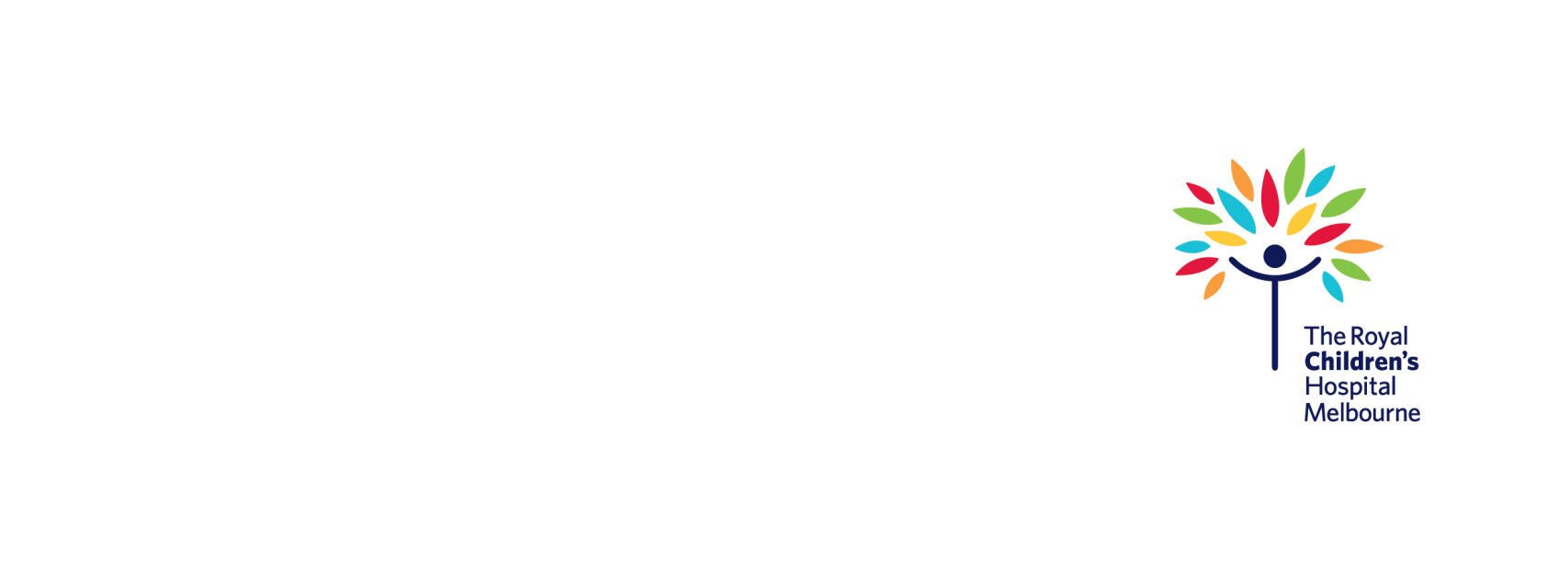 I have been told about this research projectI agree to be contacted by the research team to learn more about this projectMy contact details are confidential and will only be used for the purpose described aboveI am aware I may not be suitable to take part in this projectI understand that signing this form does not mean I have to agree to take part in the projectMY CONTACT DETAILS ARE:Please return this form in the pre-paid envelope provided.HREC Project Number:<insert HREC Number>Research Project Title:<insert Project Title>Principal Investigator:<insert PI name>This form has been given to me by:Name:Contact phone number:Best time to contact:Signature:Date: